Ticket out the Door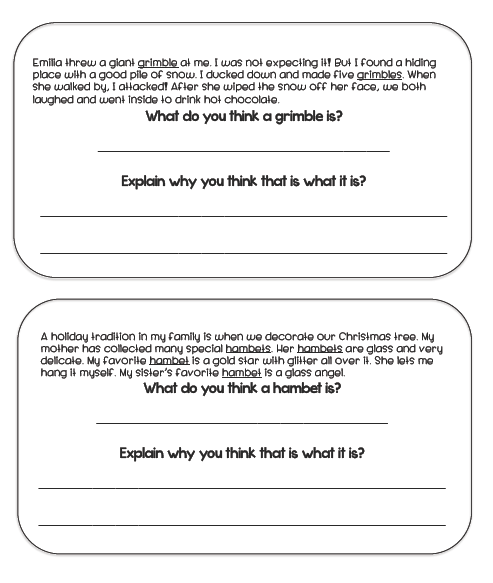 